CONVOCATION DU CONSEIL MUNICIPALMesdames et Messieurs les Conseillers MunicipauxJ’ai l’honneur de vous inviter à participer à la réunion du Conseil municipal qui aura lieu en mairie de BUISSON  Salle de voteLe Mercredi 7 Octobre 2020 à 20hOrdre du jour :  Approbation du procès-verbal du conseil municipal du 30 septembre 2020 Modification Plan Local d’UrbanismeChoix du bureau d’étude pour la modification du PLUConvention avec le CAUE pour un Etat des lieux du patrimoine communalDélibération sur le transfert du PLU à la Communauté de Communes Vaison VentouxDélibération sur le transfert du service Eau et Assainissement à la C.C.V.V.Présentation du travail des différentes commissionsQuestions diverses :Réunion publique sur le Plan Local d’UrbanismeAutres questions…Veuillez agréer, Mesdames et Messieurs les Conseillers Municipaux, l’expression de ma considération distinguée.                                                               A BUISSON, le 2 Octobre 2020                                                                                                                                                                        Le Maire,                                                                                       Chantal FRITSCH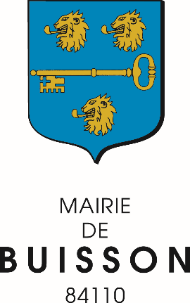 